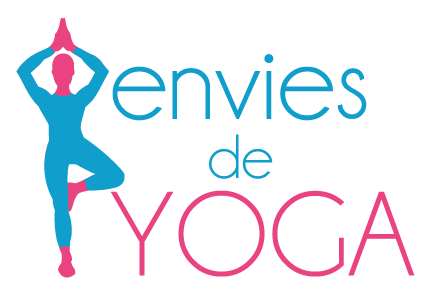 Les cours ont lieu du Lundi 16 Septembre au Samedi 4 Juillet inclus. Les cours manqués ne sont pas rattrapables. Les cours hebdomadaires ne sont pas assurés pendant les vacances scolaires ni les jours fériés.Chaque élève doit apporter son tapis de yoga.Je m’inscris au cours / séance :Jour __________________ Heure ______________ Lieu ______________________Jour __________________ Heure ______________ Lieu ______________________Conformément aux règles de fonctionnement de l'association, les inscriptions aux activités sont fermes et définitives. Aucun remboursement ne pourra être réclamé sauf cas de force majeure.Règlement : Ci-joint mon règlement de ............................................................ € (cotisation + participation financière)  Chèque(s) libellé(s) à l’ordre de Envies de Yoga. Possibilité de régler en 3 chèques datés du jour de l’inscription à encaisser le 1er octobre 2019, 1er décembre 2019, 1er février 2020 (diviser la participation financière par 3 et ajouter la cotisation de 20 € au 1er chèque). Virement : IBAN : FR76 1027 8062 6300 0204 4140 186 / BIC : CMCIFR2A. Merci de faire apparaître le nom de la personne inscrite. Espèces Je souhaite avoir un reçu.L'inscription ne sera prise en compte qu'à réception : du bulletin d’inscription rempli + règlement (cotisation + participation financière aux cours) + certificat médical de non contre-indication à la pratique du yoga (valable 3 ans pour ceux qui l’ont déjà fourni).Le bulletin d’inscription et le règlement sont à retourner à : Association Envies de Yoga, 12C rue du Val Vert 91190 Gif-sur-Yvette. Mail : contact@envies-de-yoga.comDate : ............................ Signature (pour les mineurs, signature des parents) :Droit à l’imageDroit à l'imageAutorisation individuelle d'être filmé(e), photographié(e) et/ou interviewé(e)Je soussigné(e)Nom prénom:Nom prénom du responsable légal si mineur:autorise les personnes mandatées par l'association Envies de Yoga à:rayez les mentions inutiles le cas échéant:me filmerme photographierutiliser mon imagepour ses supports de communication (site internet, facebook, page web du site d’Envies de Yoga)En conséquence, j'autorise Envies de Yoga à utiliser les films, les photographies prises dans le cadre de la présente pour une durée de 10 ans à compter de la signature de la présente autorisation.Je me reconnais entièrement rempli de mes droits et je ne pourrais prétendre à aucune rémunération pour l'exploitation des droits visés aux présentesFait à …......................... le...............Signature de l'intéressé(e) précédée de la mention « bon pour autorisation »(signature des parents pour les mineurs)Nom PrénomNom Prénom du responsable légal si mineurAdresseDate de naissanceProfessionTéléphoneMailSouhaitez-vous vous impliquer dans la vie de l’association ?OUI / NON (rayer)Si oui, dans quels domaines ?